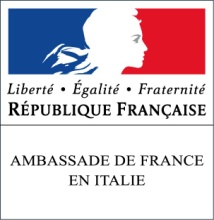 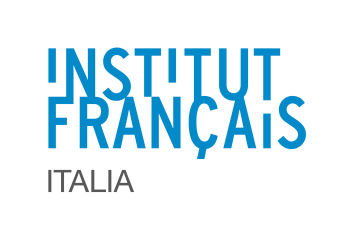 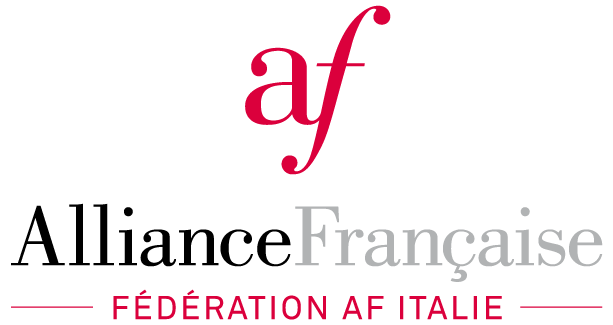 JPF Calabre 2020. Corso di formazione per docenti di lingua francese.la didactique du FLE au delà du CECR : quelles perspectives ?GIORNATA DI FORMAZIONE IN PRESENZaCatanzaro, 9 marzo 2020Liceo Classico “P. Galluppi” – Via De Gasperi, 76Recapito e.mail per l’invio delle schede di iscrizione : alliancefrancaisecz@libero.itFormazione di 8 ore, organizzata in collaborazione con: l’Ambasciata di Francia in Italia – Institut Français Italia, la Federazione delle Alliance Française d’Italia, la Delegazione delle Alliance Française in Italia.Programma 8h30 – 9h00 : Accueil des participants9h00-9h15 : Mot de bienvenue de la Présidente de l’AF et présentation de la journée.9h15 – 9h45 : « Le français en Calabre. Bilan et perspectives. » (Valérie Le Galcher-Baron - Attachée de coopération pour le français en Sicile et Calabre - Institut Français Palermo)9h45 – 10h30 : « De l’approche communicative à la perspective actionnelle : rupture didactique et continuum méthodologique ». (Christian Puren - professeur émérite Université de Saint-Etienne).10h30 – 11h00 : pause café11h00 – 13h00 : Deux ateliers en parallèle :A : « Construire des séquences de classe à partir des positionnements possibles sur le continuum tâche communicative-mini projet » (Christian Puren - professeur émérite Université de Saint-Etienne)B : « Traduction et classe de FLE : le grand retour d’un mot ancien pour des pratiques nouvelles » (Paola Bertocchini, formatrice en DDL)13h00 – 14h00 : DEJEUNER DE TRAVAIL14h30 – 15h00 : Présentation de l’Ecole de langues « French in Normandy » (Christian Gaujac – responsable des relations internationales)15h00 – 17h00 : Deux ateliers en parallèle :B : Construire des séquences de classe à partir des positionnements possibles sur le continuum tâche communicative-mini projet » (Christian Puren, professeur émérite Université de Saint-Etienne)A : « Traduction et classe de FLE : le grand retour d’un mot ancien pour des pratiques nouvelles » (Paola Bertocchini, formatrice en DDL)Les éditeurs seront présents pendant toute la journée pour présenter leurs nouveautés dans le domaine de la didactique du FLE.___________________________N.B. Si ricorda che il corso di formazione comprende 20 ore (8 ore di attività in presenza + 12 ore di attività di autoformazione per la preparazione di materiali didattici). Si precisa che le singole AF rilasceranno, a fine giornata, gli attestati di partecipazione all’attività di formazione di 8 ore in versione cartacea. A coloro che continueranno la formazione on-line verrà inoltre rilasciato l’attestato secondo le regole fissate dalla piattaforma SOFIA del MIUR.Si ricorda che l’Ambasciata di Francia in Italia – IF Italia e la Federazione delle Alliance française d'Italia, sono Enti accreditati e soggetti qualificati e riconosciuti per la formazione del Personale della Scuola secondo la direttiva 170/2016, e che, pertanto, i docenti che partecipano alle iniziative promosse e sostenute da tali enti hanno diritto all’esonero dal servizio, secondo le disposizioni vigenti.JPF Calabre 2020. Corso di formazione per docenti di lingua francese.la didactique du FLE au delà du CECR : quelles perspectives ?Cosenza, 10 marzo 2020I.I.S « Pezzullo » - Via PopiliaRecapito e.mail per l’invio delle schede di iscrizione : info@alliancefrcs.itFormazione di 8 ore, organizzata in collaborazione con: l’Ambasciata di Francia in Italia – Institut Français Italia, la Federazione delle Alliance Française d’Italia, la Delegazione delle Alliance Française in Italia.Programma 8h30 – 9h00 : Accueil des participants9h00-9h15 : Mot de bienvenue de la Présidente de l’AF et présentation de la journée.9h15 – 9h45 : « Le français en Calabre. Bilan et perspectives. » (Valérie Le Galcher-Baron - Attachée de coopération pour le français en Sicile et Calabre - Institut Français Palermo)9h45 – 10h30 : « De l’approche communicative à la perspective actionnelle : rupture didactique et continuum méthodologique ». (Christian Puren - professeur émérite Université de Saint-Etienne).10h30 – 11h00 : pause café11h00 – 13h00 : Deux ateliers en parallèle :A : « Construire des séquences de classe à partir des positionnements possibles sur le continuum tâche communicative-mini projet » (Christian Puren - professeur émérite Université de Saint-Etienne)B : « Traduction et classe de FLE : le grand retour d’un mot ancien pour des pratiques nouvelles » (Paola Bertocchini, formatrice en DDL)13h00 – 14h00 : DEJEUNER DE TRAVAIL14h30 – 15h00 : Présentation de l’Ecole de langues « French in Normandy » (Christian Gaujac – responsable des relations internationales)15h00 – 17h00 : Deux ateliers en parallèle :B : Construire des séquences de classe à partir des positionnements possibles sur le continuum tâche communicative-mini projet » (Christian Puren, professeur émérite Université de Saint-Etienne)A : « Traduction et classe de FLE : le grand retour d’un mot ancien pour des pratiques nouvelles » (Paola Bertocchini, formatrice en DDL)Les éditeurs seront présents pendant toute la journée pour présenter leurs nouveautés dans le domaine de la didactique du FLE.___________________________N.B. Si ricorda che il corso di formazione comprende 20 ore (8 ore di attività in presenza + 12 ore di attività di autoformazione per la preparazione di materiali didattici). Si precisa che le singole AF rilasceranno, a fine giornata, gli attestati di partecipazione all’attività di formazione di 8 ore in versione cartacea. A coloro che continueranno la formazione on-line verrà inoltre rilasciato l’attestato secondo le regole fissate dalla piattaforma SOFIA del MIUR.Si ricorda che l’Ambasciata di Francia in Italia – IF Italia e la Federazione delle Alliance française d'Italia, sono Enti accreditati e soggetti qualificati e riconosciuti per la formazione del Personale della Scuola secondo la direttiva 170/2016, e che, pertanto, i docenti che partecipano alle iniziative promosse e sostenute da tali enti hanno diritto all’esonero dal servizio, secondo le disposizioni vigenti.JPF Calabre 2020. Corso di formazione per docenti di lingua francese.la didactique du FLE au delà du CECR : quelles perspectives ?GIORNATA DI FORMAZIONE IN PRESENZaReggio di Calabria, 11 marzo 2020Convitto “Tommaso Campanella”-Via Aschenez 180Recapito e.mail per l’invio delle schede di iscrizione : alliancefrancaiserc@yahoo.itFormazione di 8 ore, organizzata in collaborazione con: l’Ambasciata di Francia in Italia – Institut Français Italia, la Federazione delle Alliance Française d’Italia, la Delegazione delle Alliance Française in Italia.Programma 8h30 – 9h00 : Accueil des participants9h00-9h15 : Mot de bienvenue de la Présidente de l’AF et présentation de la journée.9h15 – 9h45 : « Le français en Calabre. Bilan et perspectives. » (Valérie Le Galcher-Baron - Attachée de coopération pour le français en Sicile et Calabre - Institut Français Palermo)9h45 – 10h30 : « De l’approche communicative à la perspective actionnelle : rupture didactique et continuum méthodologique ». (Christian Puren - professeur émérite Université de Saint-Etienne).10h30 – 11h00 : pause café11h00 – 13h00 : Deux ateliers en parallèle :A : « Construire des séquences de classe à partir des positionnements possibles sur le continuum tâche communicative-mini projet » (Christian Puren - professeur émérite Université de Saint-Etienne)B : « Traduction et classe de FLE : le grand retour d’un mot ancien pour des pratiques nouvelles » (Paola Bertocchini, formatrice en DDL)13h00 – 14h00 : DEJEUNER DE TRAVAIL14h30 – 15h00 : Présentation de l’Ecole de langues « French in Normandy » (Christian Gaujac – responsable des relations internationales)15h00 – 17h00 : Deux ateliers en parallèle :B : Construire des séquences de classe à partir des positionnements possibles sur le continuum tâche communicative-mini projet » (Christian Puren, professeur émérite Université de Saint-Etienne)A : « Traduction et classe de FLE : le grand retour d’un mot ancien pour des pratiques nouvelles » (Paola Bertocchini, formatrice en DDL)Les éditeurs seront présents pendant toute la journée pour présenter leurs nouveautés dans le domaine de la didactique du FLE.___________________________N.B. Si ricorda che il corso di formazione comprende 20 ore (8 ore di attività in presenza + 12 ore di attività di autoformazione per la preparazione di materiali didattici). Si precisa che le singole AF rilasceranno, a fine giornata, gli attestati di partecipazione all’attività di formazione di 8 ore in versione cartacea. A coloro che continueranno la formazione on-line verrà inoltre rilasciato l’attestato secondo le regole fissate dalla piattaforma SOFIA del MIUR.Si ricorda che l’Ambasciata di Francia in Italia – IF Italia e la Federazione delle Alliance française d'Italia, sono Enti accreditati e soggetti qualificati e riconosciuti per la formazione del Personale della Scuola secondo la direttiva 170/2016, e che, pertanto, i docenti che partecipano alle iniziative promosse e sostenute da tali enti hanno diritto all’esonero dal servizio, secondo le disposizioni vigenti.JPF 2020. Corso di formazione per docenti di lingua francese.la didactique du FLE au delà du CECR : quelles perspectives ?GIORNATA DI FORMAZIONE IN PRESENZAFormazione di 8 ore organizzata in collaborazione con: l’Ambasciata di Francia in Italia – Institut Français Italia, la Federazione delle Alliance Française d’Italia, la Delegazione delle Alliance Française in Italia.Alliance Française di _________________________Luogo ___________________________________ Data ___________________________SCHEDA DI PARTECIPAZIONE AL SEMINARIO COGNOME: ………………………………………………………………………………………………NOME: ……………………………………………………………………………………………………TEL pers. .………………………………… E.MAIL pers. ………………………………………………Tipo-Denominazione SCUOLA: …………………………………………………………………………TEL. scuola ………………………………… EMAIL. scuola……………………………………………DIRIGENTE SCOLASTICO: ……………………………………………………………………………Tutti gli insegnanti sono pregati di inviare la scheda di partecipazione tramite posta elettronica ai recapiti indicati nel programma!Gli insegnanti di ruolo possono iscriversi sulla piattaforma SOFIA del MIUR su cui troveranno anche la scheda di valutazione delle JPF e da cui verrà rilasciato inoltre l’attestato di partecipazione alle attività di formazione previste.Data……………………………						 Firma Si ricorda che l’Ambasciata di Francia in Italia – Institut français Italia e la Federazione delle Alliance française d'Italia, sono Enti accreditati e soggetti qualificati e riconosciuti per la formazione del Personale della Scuola secondo la direttiva 170/2016, e che, pertanto, i docenti che partecipano alle iniziative promosse e sostenute da tali enti hanno diritto all’esonero dal servizio, secondo le disposizioni vigenti.